RECORDANDO LA “H”RECORDANDO LA “H” COMPRENSIÓN LECTORACOMPRENSIÓN LECTORACOMPRENSIÓN LECTORACONTAR DE UNO EN UNOACTIVIDAD 1: Mira el siguiente video para recordar la “H”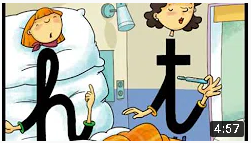 https://www.youtube.com/results?search_query=letrilandia+h-Puedes buscarlo en YOUTUBE con el nombre de:“26 La mudita H”ACTIVIDAD 2: Repasa las letras “H”.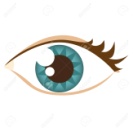 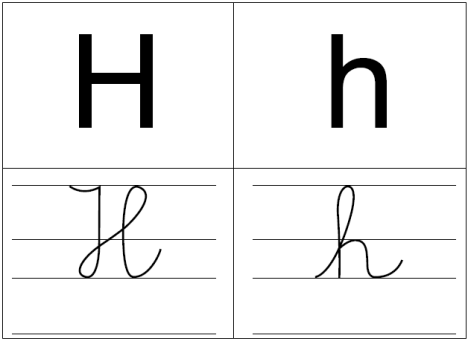 PARA LEER 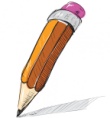 PARA ESCRIBIR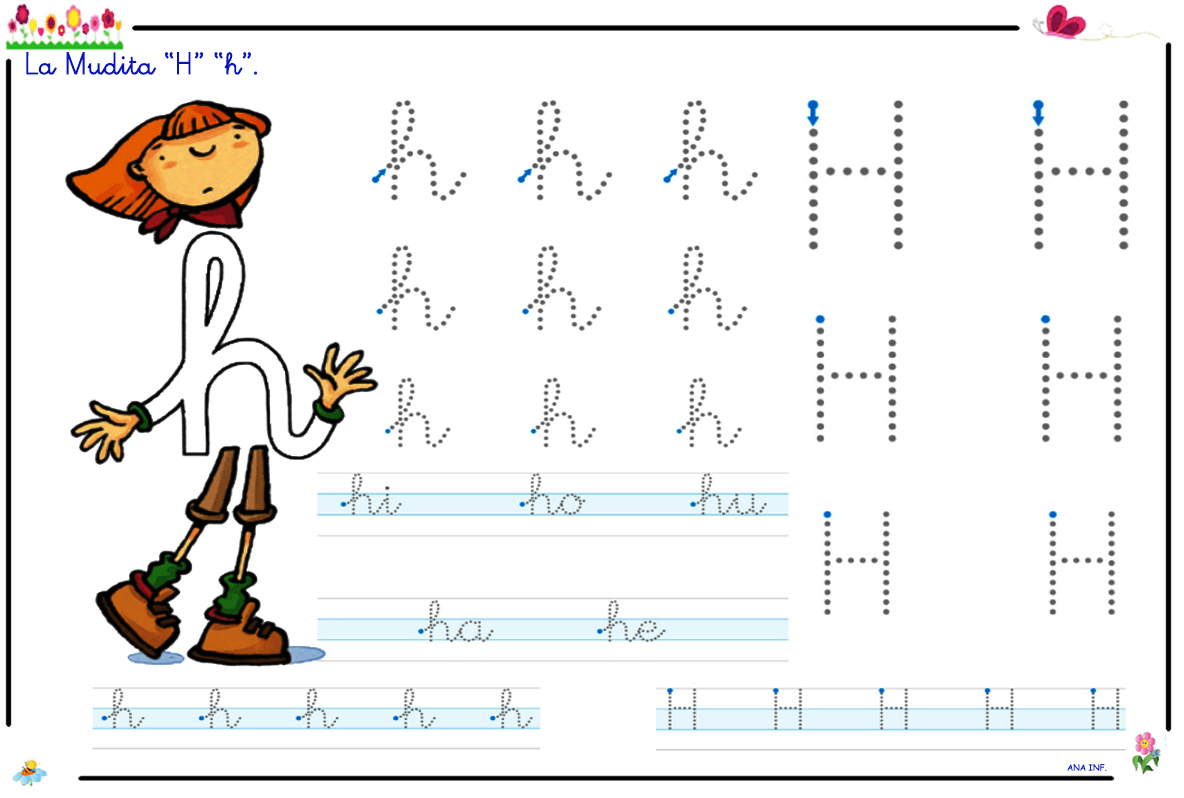 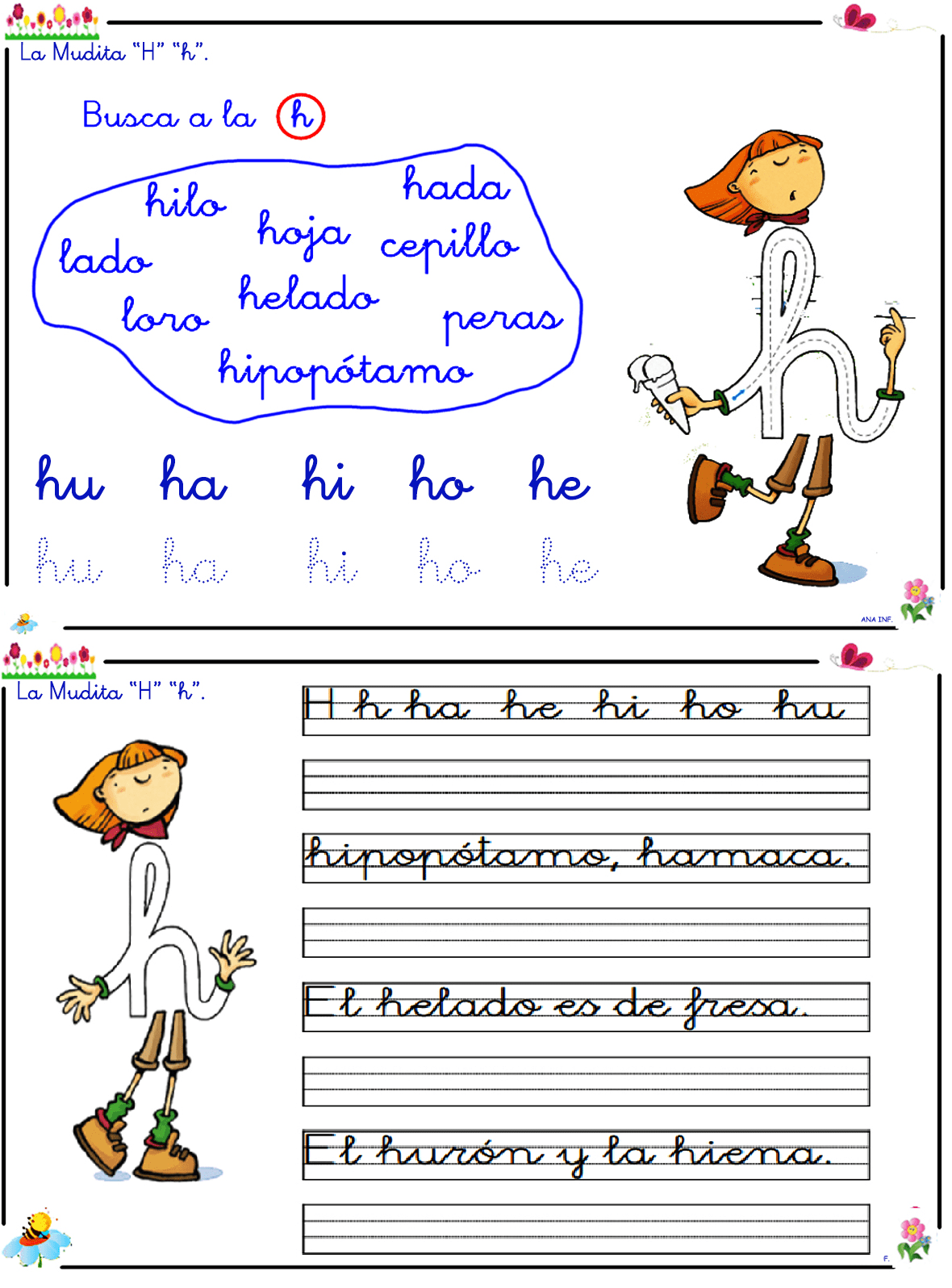 ACTIVIDAD 1: Escucha atentamente este cuento.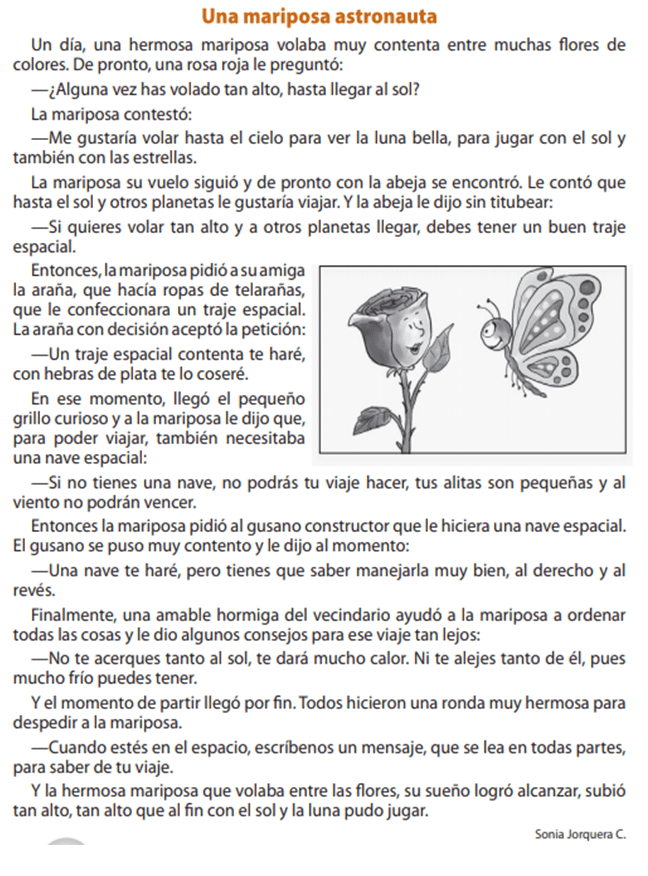 ACTIVIDAD 2: Pinta los personajes del cuento.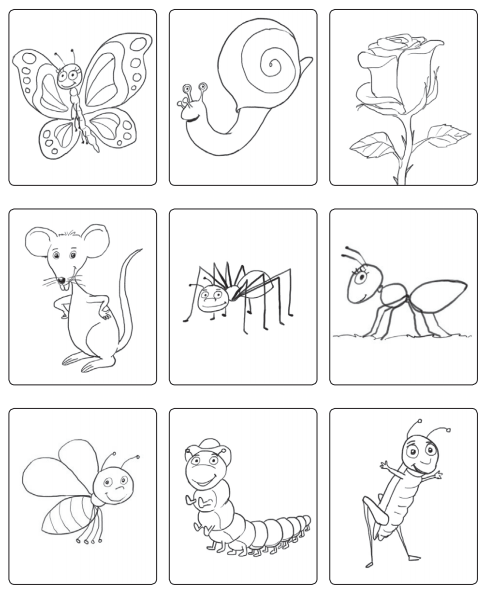 ACTIVIDAD 3: Une cada personaje del cuento con lo que hace.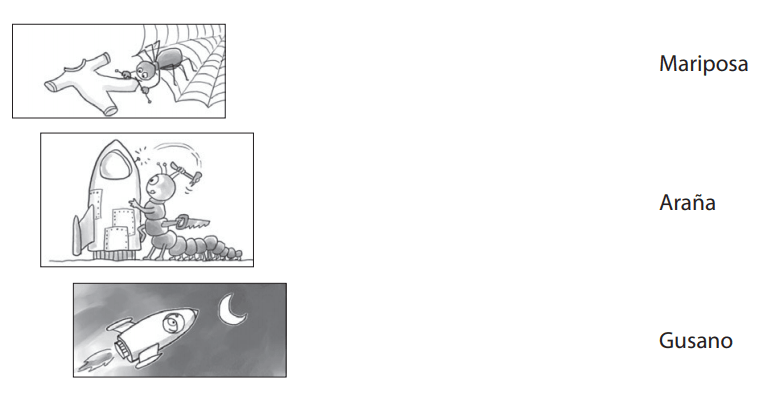 ACTIVIDAD 4: ¿Quién lo dijo? Escribe el personaje.“¿Alguna vez has volado tan alto, hasta llegar al sol?”_________________________________________________“Si quieres volar tan alto y a otros planetas llegar, debes tener un buen traje espacial”._________________________________________________“Si no tienes una nave, no podrás tu viaje hacer, tus alitas son pequeñas y al viento no podrán vences”._________________________________________________ACTIVIDAD 1: Cuenta los saltos de los animales y coloca el número en el recuadro.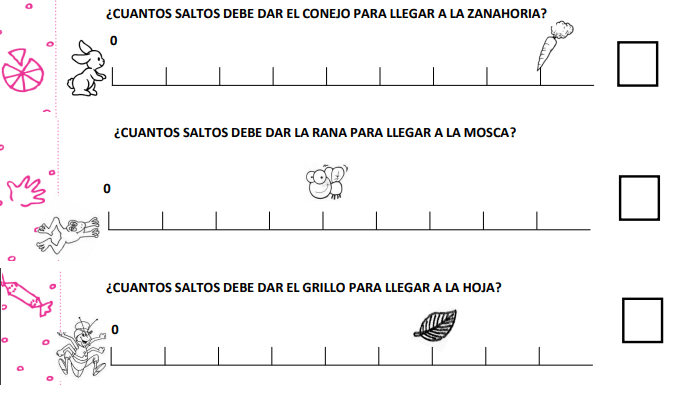 ACTIVIDAD 2: Traza los saltos del conejo y pinta en la cuadrícula la cantidad.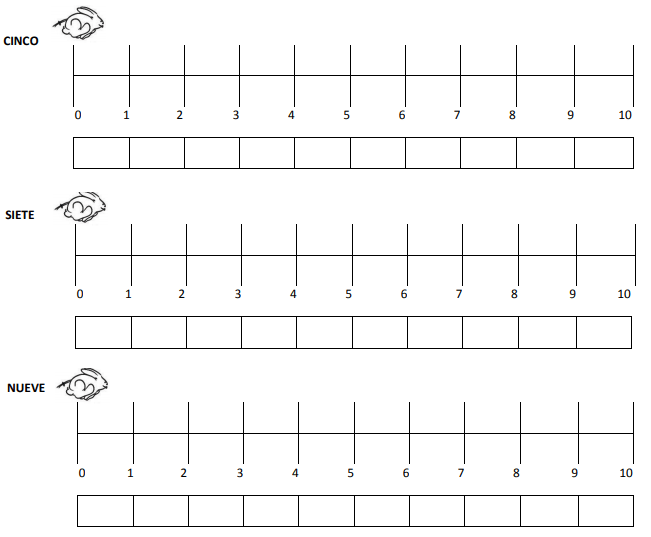 